Pearland Acres MHP Solicitud de alquiler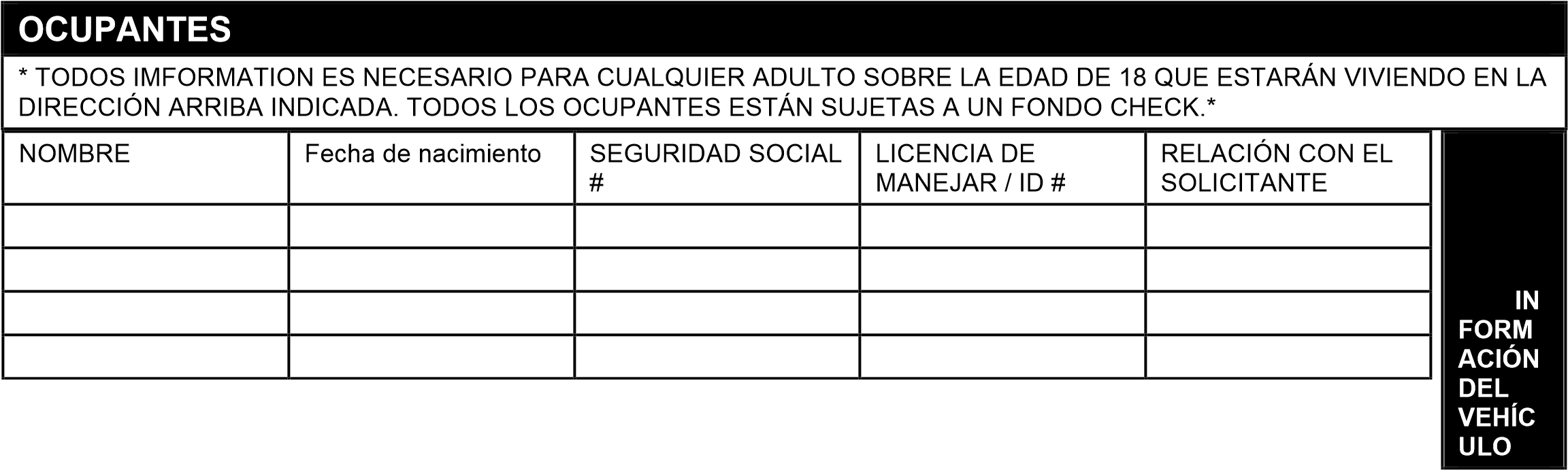 INFORMACIÓN DE ALQUILER DE PROPIEDAD       INFORMATION DE MANAGER DE PROPIEDAD Pearland Acres MHP                            		NOMBER del manager: LEE BRUMFIELD 18810 Tree Top Lane                                  	CONTACTO: 832-655-3344 Pearland, TX 77584         			CORREO ELECTRONICO:  PearlandAcresMGR@gmail.com SOLO ESPASIO DE TIERRA              INFORMACIÓN DEL AGENTE DE ARRENDAMIENTO   SI HABLO ESPANOL Información del solicitante Información del solicitante Información del solicitante Información del solicitante Nombre: DL # Nombre: DL # Nombre: DL # Nombre: DL # Fecha de nacimiento: Fecha de nacimiento: Fecha de nacimiento: SSN: Teléfono: Teléfono: Dirección actual: Dirección actual: Dirección actual: Dirección actual: Ciudad: Ciudad: Ciudad: Provincia/estado: Código postal: Código postal: Alquiler propia (círculo por favor) Pago mensual o alquiler: Pago mensual o alquiler: Pago mensual o alquiler: ¿Cuánto tiempo? Dirección anterior: Dirección anterior: Dirección anterior: Dirección anterior: Ciudad: Provincia/estado: Provincia/estado: Provincia/estado: Código postal: Código postal: Propiedad alquilada (círculo por favor) Pago mensual o alquiler: Pago mensual o alquiler: Pago mensual o alquiler: ¿Cuánto tiempo? Información de empleo Información de empleo Información de empleo Información de empleo Empleador actual: Empleador actual: Empleador actual: Empleador actual: Dirección del empleador: Dirección del empleador: Dirección del empleador: Dirección del empleador: ¿Cuánto tiempo? Teléfono: Teléfono: Correo electrónico: Correo electrónico: Fax: Fax: Ciudad: Provincia/estado: Provincia/estado: Provincia/estado: Código postal: Código postal: Posición: Salario por horas (por favor círculo) Salario por horas (por favor círculo) Salario por horas (por favor círculo) Renta anual: Renta anual: Renta anual: Contacto de emergencia Contacto de emergencia Contacto de emergencia Contacto de emergencia Nombre de una persona que no reside con usted: Nombre de una persona que no reside con usted: Nombre de una persona que no reside con usted: Nombre de una persona que no reside con usted: Dirección: Dirección: Dirección: Dirección: Ciudad: Provincia/estado: Provincia/estado: Provincia/estado: Código postal: Código postal: Código postal: Teléfono: Relación: Relación: Relación: Relación: Cosolicitante información, Cosolicitante información, Cosolicitante información, Cosolicitante información,   Nombre: DL # 	 	 	 	   Nombre: DL # 	 	 	 	   Nombre: DL # 	 	 	 	   Nombre: DL # 	 	 	 	   Nombre: DL # 	 	 	 	 Fecha de nacimiento: Fecha de nacimiento: Fecha de nacimiento: SSN: SSN: Teléfono: Teléfono: Dirección actual: Dirección actual: Dirección actual: Dirección actual: Dirección actual: Ciudad: 	 Provincia/estado: Ciudad: 	 Provincia/estado: Ciudad: 	 Provincia/estado: Ciudad: 	 Provincia/estado: Ciudad: 	 Provincia/estado:  Código postal:  Código postal:  Código postal: Alquiler propia (círculo por favor) Pago mensual o alquiler: Pago mensual o alquiler: Pago mensual o alquiler: Pago mensual o alquiler: ¿Cuánto tiempo? Dirección anterior: Dirección anterior: Dirección anterior: Dirección anterior: Dirección anterior: Ciudad: Ciudad: Ciudad: Provincia/estado: Provincia/estado: Código postal: Código postal: Propiedad alquilada (círculo por favor) Propiedad alquilada (círculo por favor) Propiedad alquilada (círculo por favor) Pago mensual o alquiler: Pago mensual o alquiler: ¿Cuánto tiempo? Información de empleo cosolicitante Información de empleo cosolicitante Información de empleo cosolicitante Información de empleo cosolicitante Información de empleo cosolicitante Empleador actual: Empleador actual: Empleador actual: Empleador actual: Empleador actual: Dirección del empleador: Dirección del empleador: Dirección del empleador: Dirección del empleador: Dirección del empleador: ¿Cuánto tiempo? Teléfono: Teléfono: Correo electrónico: Correo electrónico: Correo electrónico: Fax: Fax: Ciudad: Provincia/estado: Provincia/estado: Provincia/estado: Provincia/estado: Código postal: Código postal: Posición: Salario por horas (por favor círculo) Salario por horas (por favor círculo) Salario por horas (por favor círculo) Salario por horas (por favor círculo) Renta anual: Renta anual: Renta anual: Referencias Referencias Referencias Referencias Referencias Nombre: Nombre: Nombre: Dirección: Dirección: Teléfono: HACER MODELO MODELO AÑO AÑO AÑO AÑO MATRÍCULA MATRÍCULA MATRÍCULA ESTADO ESTADO Color LISTA DE TODOS LOS ANIMALES DOMÉSTICOS QUE SERÁN SOBRE LA PROPIEDAD. (Perros, gatos, aves, reptiles y otros animales domésticos) LISTA DE TODOS LOS ANIMALES DOMÉSTICOS QUE SERÁN SOBRE LA PROPIEDAD. (Perros, gatos, aves, reptiles y otros animales domésticos) LISTA DE TODOS LOS ANIMALES DOMÉSTICOS QUE SERÁN SOBRE LA PROPIEDAD. (Perros, gatos, aves, reptiles y otros animales domésticos) LISTA DE TODOS LOS ANIMALES DOMÉSTICOS QUE SERÁN SOBRE LA PROPIEDAD. (Perros, gatos, aves, reptiles y otros animales domésticos) LISTA DE TODOS LOS ANIMALES DOMÉSTICOS QUE SERÁN SOBRE LA PROPIEDAD. (Perros, gatos, aves, reptiles y otros animales domésticos) LISTA DE TODOS LOS ANIMALES DOMÉSTICOS QUE SERÁN SOBRE LA PROPIEDAD. (Perros, gatos, aves, reptiles y otros animales domésticos) LISTA DE TODOS LOS ANIMALES DOMÉSTICOS QUE SERÁN SOBRE LA PROPIEDAD. (Perros, gatos, aves, reptiles y otros animales domésticos) LISTA DE TODOS LOS ANIMALES DOMÉSTICOS QUE SERÁN SOBRE LA PROPIEDAD. (Perros, gatos, aves, reptiles y otros animales domésticos) LISTA DE TODOS LOS ANIMALES DOMÉSTICOS QUE SERÁN SOBRE LA PROPIEDAD. (Perros, gatos, aves, reptiles y otros animales domésticos) LISTA DE TODOS LOS ANIMALES DOMÉSTICOS QUE SERÁN SOBRE LA PROPIEDAD. (Perros, gatos, aves, reptiles y otros animales domésticos) LISTA DE TODOS LOS ANIMALES DOMÉSTICOS QUE SERÁN SOBRE LA PROPIEDAD. (Perros, gatos, aves, reptiles y otros animales domésticos) LISTA DE TODOS LOS ANIMALES DOMÉSTICOS QUE SERÁN SOBRE LA PROPIEDAD. (Perros, gatos, aves, reptiles y otros animales domésticos) LISTA DE TODOS LOS ANIMALES DOMÉSTICOS QUE SERÁN SOBRE LA PROPIEDAD. (Perros, gatos, aves, reptiles y otros animales domésticos) TIPO TIPO Color Color ¿CASTRADO? ¿CASTRADO? ¿CASTRADO? ¿CASTRADO? ¿CASTRADO? ¿DESPEJADO? ¿DESPEJADO? ¿TOMAS? ¿TOMAS? SOLICITANTE HA: SOLICITANTE HA: SOLICITANTE HA: SOLICITANTE HA: SOLICITANTE HA: SÍ No No ASOCIACIONISTA ASOCIACIONISTA ASOCIACIONISTA ASOCIACIONISTA ASOCIACIONISTA ¿SIDO DESALOJADO? ¿SIDO DESALOJADO? ¿SIDO DESALOJADO? ¿SIDO DESALOJADO? ¿SIDO DESALOJADO? ¿VIOLÓ UN ACUERDO DE ARRENDAMIENTO O ALQUILER? ¿VIOLÓ UN ACUERDO DE ARRENDAMIENTO O ALQUILER? ¿VIOLÓ UN ACUERDO DE ARRENDAMIENTO O ALQUILER? ¿VIOLÓ UN ACUERDO DE ARRENDAMIENTO O ALQUILER? ¿VIOLÓ UN ACUERDO DE ARRENDAMIENTO O ALQUILER? ¿SE DECLARÓ EN BANCARROTA? ¿SE DECLARÓ EN BANCARROTA? ¿SE DECLARÓ EN BANCARROTA? ¿SE DECLARÓ EN BANCARROTA? ¿SE DECLARÓ EN BANCARROTA? ¿OBJETOS PERDIDOS EN UNA EJECUCIÓN HIPOTECARIA? ¿OBJETOS PERDIDOS EN UNA EJECUCIÓN HIPOTECARIA? ¿OBJETOS PERDIDOS EN UNA EJECUCIÓN HIPOTECARIA? ¿OBJETOS PERDIDOS EN UNA EJECUCIÓN HIPOTECARIA? ¿OBJETOS PERDIDOS EN UNA EJECUCIÓN HIPOTECARIA? ¿TENIDO problemas de crédito, paga lento o morosidad? ¿TENIDO problemas de crédito, paga lento o morosidad? ¿TENIDO problemas de crédito, paga lento o morosidad? ¿TENIDO problemas de crédito, paga lento o morosidad? ¿TENIDO problemas de crédito, paga lento o morosidad? ¿HAY ALGUNA MATERIA PENAL PENDIENTE CONTRA CUALQUIER OCUPANTE? ¿HAY ALGUNA MATERIA PENAL PENDIENTE CONTRA CUALQUIER OCUPANTE? ¿HAY ALGUNA MATERIA PENAL PENDIENTE CONTRA CUALQUIER OCUPANTE? ¿HAY ALGUNA MATERIA PENAL PENDIENTE CONTRA CUALQUIER OCUPANTE? ¿HAY ALGUNA MATERIA PENAL PENDIENTE CONTRA CUALQUIER OCUPANTE? CUALQUIER OCUPANTE ES UN DELINCUENTE SEXUAL REGISTRADO. CUALQUIER OCUPANTE ES UN DELINCUENTE SEXUAL REGISTRADO. CUALQUIER OCUPANTE ES UN DELINCUENTE SEXUAL REGISTRADO. CUALQUIER OCUPANTE ES UN DELINCUENTE SEXUAL REGISTRADO. CUALQUIER OCUPANTE ES UN DELINCUENTE SEXUAL REGISTRADO. Autorizo la verificación de la información proporcionada en esta forma en cuanto a mi crédito y empleo. He recibido una copia de esta solicitud. Autorizo la verificación de la información proporcionada en esta forma en cuanto a mi crédito y empleo. He recibido una copia de esta solicitud. Firma del solicitante: Fecha: Firma del co-solicitante: Fecha: 